Приложение 5 к постановлению администрации                                                                                                                                                           Сергиево-Посадского городского округа                                                                                                                                                                                                              от 28.09.2022 № 1382-ПАСхема №5В районе д. Самойлововдоль автомобильной дороги «от ул. Королева – до д. Самойлово»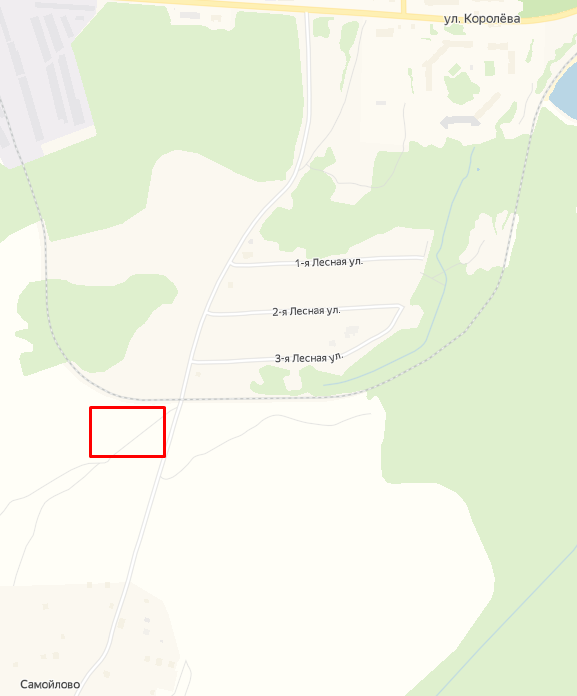 Начальник управления транспорта, связи и дорожной деятельности      ________________А.В. ФилиппочкиПриложение 6 к постановлению администрации                                                                                                                                                           Сергиево-Посадского городского округа                                                                                                                                                                                                              от 28.09.2022 №1382-ПАСхема №6В районе СНТ «Коврово-1»вдоль автомобильной дороги «Сватково – Пересвет – Красная Сторожка»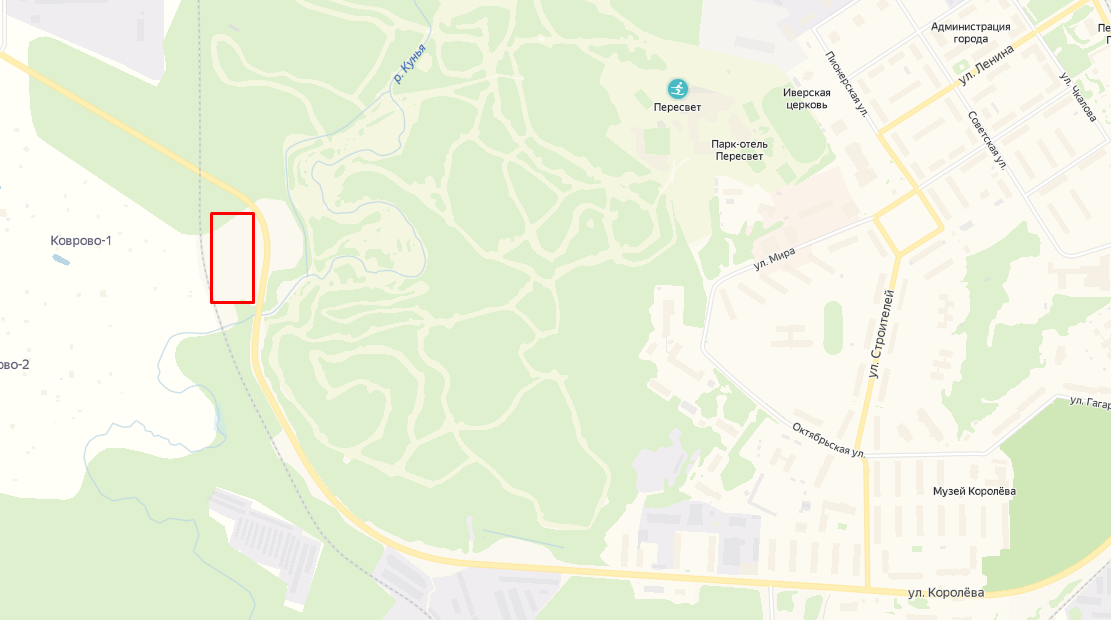 Начальник управления транспорта, связи и дорожной деятельности      ________________А.В. ФилиппочкиПриложение 7 к постановлению администрации                                                                                                                                                           Сергиево-Посадского городского округа                                                                                                                                                                                                              от 28.09.2022 № 1382-ПАСхема №7г. Пересвет в районе мойки ФКП НИЦ РКПвдоль ЛЭП у ГСК «Игнатьево-5»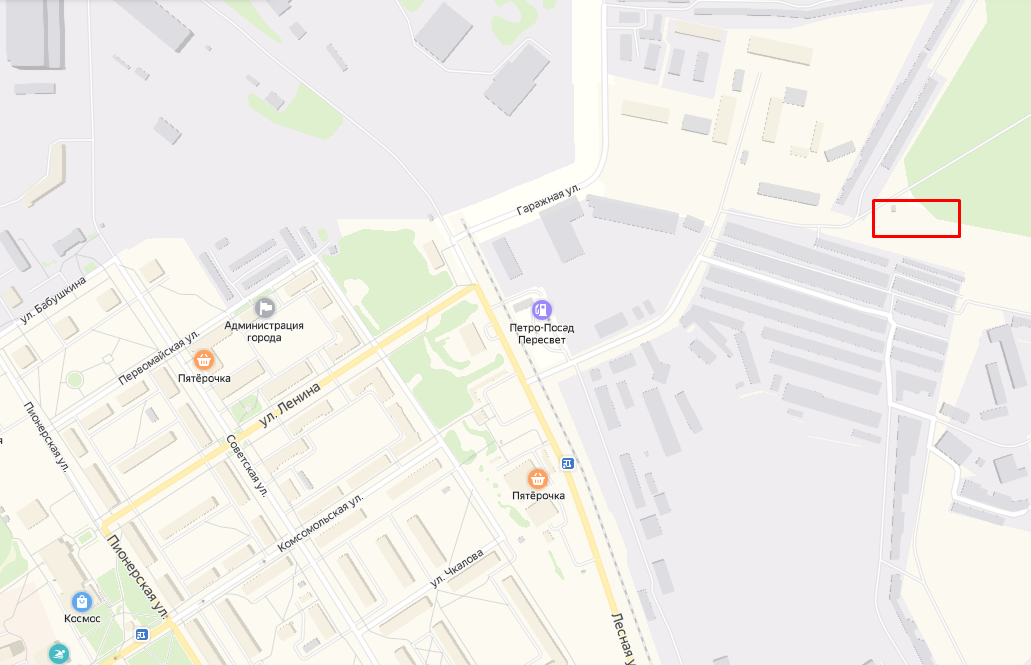 Начальник управления транспорта, связи и дорожной деятельности      ________________А.В. ФилиппочкинПриложение 8 к постановлению администрации                                                                                                                                                           Сергиево-Посадского городского округа                                                                                                                                                                                                              от 28.09.2022 № 1382-ПАСхема №8г. Пересвет ул. Комсомольская 12 в районе автосервиса «ТехИнкомАвто», карьер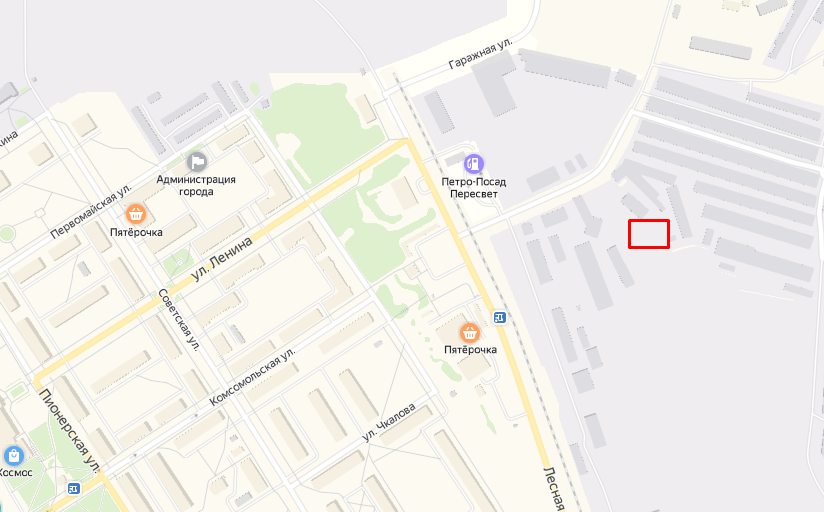 Начальник управления транспорта, связи и дорожной деятельности      ________________А.В. Филиппочкин